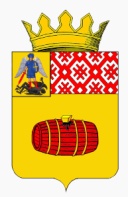 АДМИНИСТРАЦИЯ ВЕЛЬСКОГО МУНИЦИПАЛЬНОГО РАЙОНААРХАНГЕЛЬСКОЙ ОБЛАСТИПОСТАНОВЛЕНИЕот 24 мая 2021 года № 499г. Вельск Об утверждении Порядка уведомления руководителей органов местного самоуправления о фактах обращения в целях склонения руководителей муниципальных учреждений и муниципальных унитарных предприятий к совершению коррупционных правонарушенийВ соответствии С п.п.8.1 частью 3 статьей 7 Закона Архангельской области от 26.11.2008        № 626-31-ОЗ «О противодействии коррупции в Архангельской области», администрация Вельского муниципального района Архангельской областипостановляе т: Утвердить прилагаемый Порядок уведомления представителя работодателя о фактах обращения в целях склонения руководителей муниципальных учреждений и муниципальных унитарных предприятий Вельского муниципального района к совершению коррупционных правонарушений. Руководителям структурных подразделений администрации Вельского муниципального района Архангельской области, осуществляющих в отношении руководителей муниципальных учреждений и муниципальных унитарных предприятий Вельского муниципального района полномочия работодателей, довести до сведения подведомственных муниципальных учреждений и муниципальных унитарных предприятий настоящее постановление.3. Настоящее постановление вступает в силу со дня его подписания и подлежит размещению на официальном сайте администрации Вельского муниципального района Архангельской области.Временно исполняющий обязанности главы Вельского муниципального района Архангельской области                                                               В. В. ЧерняевПриложение к постановлению администрации Вельского муниципального районаАрхангельской области           от 24.05.2021 № 499Порядок уведомления руководителей органов местного самоуправления о фактах обращения в целях склонения руководителей муниципальных учреждений и муниципальных унитарных предприятий к совершению коррупционных правонарушений1. Настоящий порядок уведомления представителя работодателя о фактах обращения в целях склонения руководителей муниципальных учреждений и муниципальных унитарных предприятий Вельского муниципального района к совершению коррупционных правонарушений (далее Порядок) в соответствии с Законом Архангельской области от 26 ноября 2008 № 626-31-ОЗ «О противодействии коррупции в Архангельской области» определяет процедуру уведомления руководителей органов местного самоуправления, осуществляющих в отношении руководителей муниципальных учреждений и муниципальных унитарных предприятий Вельского муниципального района полномочия работодателей, о фактах обращения в целях склонения руководителей муниципальных учреждений и муниципальных унитарных предприятий Вельского муниципального района к совершению коррупционных правонарушений, а также перечень сведений, содержащихся в уведомлениях, порядок организации проверки этих сведений и порядок регистрации уведомлений.2. Руководитель муниципального учреждения или муниципального унитарного предприятия Вельского муниципального района (далее – руководитель муниципального учреждения/унитарного предприятия) обязан в течение трех рабочих дней уведомить руководителя органа местного самоуправления, осуществляющего в отношении руководителя муниципального учреждения или муниципального унитарного предприятия полномочия работодателя (далее – представитель работодателя) обо всех случаях непосредственного обращения к нему каких-либо лиц с целью склонения к злоупотреблению служебным положением, даче или получению взятки, злоупотреблению полномочиями, коммерческому подкупу либо иному незаконному использованию своего должностного положения вопреки законным интересам общества и государства в целях получения выгоды в виде денег, ценностей, иного имущества или услуг имущественного характера, иных имущественных нрав для себя или для третьих лиц либо незаконного предоставления такой выгоды указанному лицу другими физическими лицами.3.Уведомление руководителя муниципального учреждения/унитарного предприятия о фактах обращения к нему в целях склонения к совершению коррупционных правонарушений (далее - уведомление) оформляется в письменном виде по форме согласно приложению № 1 к Порядку и передается в кадровую службу органа местного самоуправления, осуществляющего в отношении руководителя муниципального учреждения/ унитарного предприятия полномочия работодателя.4. Уведомление должно содержать следующие сведения:1) фамилия, имя, отчество руководителя муниципального учреждения/унитарного предприятия, заполнившего уведомление, его должность, наименование учреждения /унитарного предприятия; все известные сведения о физическом лице, склоняющем к правонарушению;сущность предполагаемого правонарушения (злоупотребление должностными полномочиями, нецелевое расходование бюджетных средств, превышение должностных полномочий, присвоение полномочий должностного лица, незаконное участие в предпринимательской деятельности, получение взятки, дача взятки, служебный подлог и иные правонарушения);способ склонения к правонарушению (подкуп, угроза, обещание, обман, насилие);время, дата склонения к правонарушению;место склонения к правонарушению;обстоятельства склонения к правонарушению (телефонный разговор, личная встреча, почтовое отправление и иные обстоятельства);информация об уведомлении органов прокуратуры или других государственных органов об обращении к нему каких-либо лиц в целях склонения его к совершению коррупционных правонарушений;дата оформления уведомления;10) подпись лица, направившего уведомление.К уведомлению прилагаются все имеющиеся материалы, подтверждающие обстоятельства обращения в целях склонения руководителя муниципального учреждения/унитарного предприятия к совершению коррупционных правонарушений.Специалист по кадровой работе органа местного самоуправления, осуществляющего в отношении руководителя муниципального учреждения/унитарного предприятия полномочия работодателя, в день поступления уведомления производит его регистрацию в журнале регистрации согласно приложению № 2 к Порядку.Журнал регистрации уведомлений должен быть пронумерован. Журнал хранится не менее 5 лет с момента регистрации в нем последнего уведомления.После регистрации уведомления в журнале регистрации оно передается на рассмотрение представителю работодателя.Представитель работодателя по итогам рассмотрения уведомления в течение 3 рабочих дней принимает решение об организации проверки содержащихся в уведомлении сведений и назначает ответственный за проведение проверки орган или должностное лицо органа местного самоуправления.Проверка сведений, содержащихся в уведомлении о факте обращения в целях склонения руководителя муниципального учреждения к совершению коррупционных правонарушений, должна быть завершена не позднее чем через месяц со дня принятия решения о ее проведении. Результаты проверки сообщаются представителю работодателя в форме письменного заключения.По результатам проведенной проверки в случае подтверждения факта склонения руководителя муниципального учреждения/унитарного предприятия к совершению коррупционных правонарушений материалы проверки направляются для принятия мер в правоохранительные органы.Руководителю _______________________________________органа местного самоуправления, осуществляющего_______________________________________________ в отношении  руководителя муниципального учреждения/_______________________________________________унитарного предприятия, полномочия работодателя____________________________________________________(фамилия, имя. отчество лица, заполнившего уведомление, _________________________________________________________наименование муниципального учреждения/унитарного предприятияУВЕДОМЛЕНИЕпредставителя работодателя о фактах обращения в целях склонения руководителя муниципального учреждения/унитарного предприятия к совершению коррупционных правонарушенийУведомляю о факте обращения в целях склонения меня к коррупционному правонарушению (далее - склонение к правонарушению) со стороны	__________________				(указывается фамилия, имя. отчество, должность, все известные сведения о физическом (юридическом) лице, склоняющем к правонарушению)Склонение к правонарушению производилось в целях осуществления мною__________________________________________________________________________(указывается сущность предполагаемого правонарушения)_____________________________________________________________________________Склонение к правонарушению осуществлялось посредством(способ склонения: подкуп, угроза, обман и т.д.)Склонение к правонарушению произошло в____часов___минут «___»______20__г. ____________________________________________________________________________                                                                 (город,адрес)Склонение к правонарушению производилось____________________________________________________________________________(обстоятельства склонения: телефонный разговор, личная встреча, почтовое отправление и иные обстоятельства)_________________________________                       ______________     (дата заполнения уведомления)	                 (подпись)ЖУРНАЛрегистрации уведомлений руководителей муниципальных учреждений/унитарных предприятий о фактах обращения к ним в целях склонения к совершению коррупционных правонарушений_________________________Приложение № 1к Порядку уведомленияпредставителя работодателя о фактах обращения в целях склонения руководителей муниципальных учреждений и муниципальных унитарныхпредприятий Вельского муниципального  района к совершению коррупционных правонарушенийПриложение № 2 к Порядку уведомленияпредставителя работодателя о фактах обращения в целях склонения руководителей муниципальных учреждений и муниципальных унитарныхпредприятий Вельского муниципального  района к совершению коррупционных правонарушений№ п/пДата поступления уведомленияДата уведомленияФИО руководителя муниципального учреждения/унитарного предприятия, направившего уведомлениеНаименование муниципального учреждения/унитарного предприятияСуть уведомленияРезультат рассмотрения уведомления1234567